Ли О. А. 285-808-399Приложение № 1Раздаточные карточки с предметными схемами. 123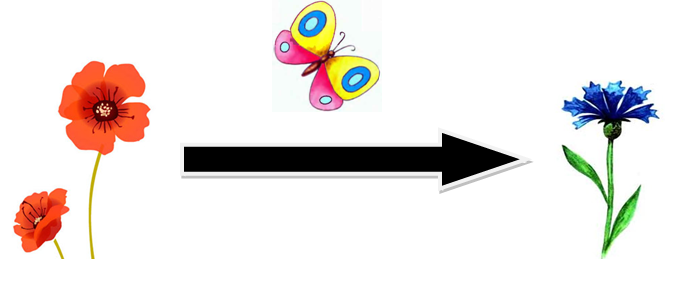 45678